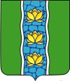 АДМИНИСТРАЦИЯ КУВШИНОВСКОГО РАЙОНАПОСТАНОВЛЕНИЕОб утверждении Порядка предоставления субсидий юридическим лицам(за исключением субсидий государственным (муниципальным) учреждениям), индивидуальным предпринимателям, а также физическим лицам – производителям товаров, работ, услуг в связи с недополученными доходами по подвозу учащихся к месту учебы и обратноВ соответствии со статьей 78 Бюджетного кодекса Российской Федерации,   Федеральным законом от 06.10.2003 № 131-ФЗ «Об общих принципах организации местного самоуправления в Российской Федерации», постановлением Правительства Российской Федерации от 18.09.2020 № 1492   «Об общих требованиях к нормативным правовым актам, муниципальным правовым актам, регулирующим предоставление субсидий, в том числе грантов в форме субсидий, юридическим лицам, индивидуальным предпринимателям, а также физическим лицам - производителям товаров, работ, услуг, и признании утратившими силу некоторых актов Правительства Российской Федерации и отдельных положений некоторых актов Правительства Российской Федерации», решением Собрания депутатов Кувшиновского района от 25.08.2022 № 137                  «О внесении изменений и дополнений в решение Собрания депутатов Кувшиновского района от 23.12.2021 № 110 «О бюджете муниципального образования «Кувшиновский район» на 2022 год и плановый период 2023 и 2024 годов», ПОСТАНОВЛЯЮ:1. Утвердить Порядок предоставления субсидий юридическим лицам                     (за исключением субсидий государственным (муниципальным) учреждениям), индивидуальным предпринимателям, а также физическим лицам - производителям товаров, работ, услуг в связи с недополученными доходами по подвозу учащихся к месту учебы и обратно (прилагается).2. Определить администрацию Кувшиновского района уполномоченным органом по предоставлению субсидий юридическим лицам (за исключением субсидий государственным (муниципальным) учреждениям), индивидуальным предпринимателям, а также физическим лицам - производителям товаров, работ, в связи с недополученными доходами по подвозу учащихся к месту учебы и обратно.3. Настоящее постановление подлежит размещению на официальном сайте администрации Кувшиновского района в сети «Интернет».4. Настоящее постановление вступает в силу со дня его опубликования и распространяет свое действие на отношения, возникающие с 1 января 2022 года. 5. Контроль за исполнением настоящего постановления оставляю за собой.Глава Кувшиновского района	                                               А.С. НикифороваПриложение к постановлениюадминистрацииКувшиновского районаот 26.08.2022 № 252ПОРЯДОКпредоставления субсидий юридическим лицам (за исключением субсидий государственным (муниципальным) учреждениям), индивидуальным предпринимателям, а также физическим лицам – производителям товаров, работ, услуг в связи с недополученными доходами по подвозу учащихся к месту учебы и обратно
1.Общие положения о предоставлении субсидии1.1. Настоящий Порядок в соответствии со статьей 78 Бюджетного кодекса Российской Федерации регулирует отношения, связанные с предоставлением из  бюджета муниципального образования «Кувшиновский район» субсидий юридическим лицам (за исключением государственных (муниципальных) учреждений) и индивидуальным предпринимателям, а также физическим лицам – производителям товаров, работ, услуг  - субсидии в связи с недополученными доходами по подвозу учащихся к месту учебы и обратно (далее - субсидии).1.2. В настоящем Порядке применяются следующие понятия:- муниципальный контракт - муниципальный контракт на выполнение работ, связанных с осуществлением перевозок по подвозу учащихся к месту учебы и обратно;- договор - договор на организацию и выполнение перевозок по подвозу учащихся к месту учебы и обратно;- иные понятия и термины, используемые в настоящем Порядке, применяются в значениях, определенных действующим законодательством.1.3. Субсидии предоставляются юридическим лицам (за исключением субсидий государственным (муниципальным) учреждениям), индивидуальным предпринимателям, а также физическим лицам - производителям товаров, работ, услуг как возмещение недополученных доходов по подвозу учащихся к месту учебы и обратно предприятием и направляется на:- на оплату труда и начисления на выплаты по оплате труда работникам, в соответствии с законодательством Российской Федерации;- расходы по оплате услуг связи, Глонасс, обязательной сотовой связи;- расходы по оплате коммунальных услуг, аренда гаража;- расходы по содержанию и текущему ремонту автотранспорта (автобусов), оборудования, инвентаря, ТО автотранспорта, ОСАГО, шиномонтаж;- расходы по приобретению топлива, хозяйственного инвентаря и расходных материалов;- расходы на оплату налогов и сборов в бюджеты;- общехозяйственные расходы;- замена СКЗИ на тахографах, обязательный медосмотр водителей;1.4. Главным распорядителем бюджетных средств, представляющим субсидию, является администрация Кувшиновского района (далее Администрация).1.5. Субсидия предоставляется в соответствии со сводной бюджетной росписью бюджета муниципального образования «Кувшиновский район» в пределах бюджетных ассигнований и лимитов бюджетных обязательств, утвержденных на соответствующий финансовый год главному распорядителю бюджетных средств – Администрации Кувшиновского района (далее - Администрация) на цели, указанные в пункте 1.3 настоящего Порядка.1.6. К категории получателей субсидии относятся юридические лица (за исключением государственных (муниципальных) учреждений) и индивидуальные предприниматели, некоммерческие организации, не являющиеся казенными учреждениями (далее - получатели субсидии).1.7. Субсидия предоставляется получателям субсидии, соответствующим критерию отбора получателей субсидии - фактическое осуществление перевозок по подвозу учащихся к месту учебы и обратно на основании действующих муниципальных контрактов, договоров и (или) свидетельств.1.8. Субсидия предоставляется на безвозмездной и безвозвратной основе.2. Условия и порядок предоставления субсидии2.1. Субсидия предоставляется при одновременном соблюдении следующих условий:а) соответствие получателя субсидии категории и критерию, предусмотренным пунктами 1.6 и 1.7 настоящего Порядка;б) получатель субсидии на дату подачи обращения, указанного в пункте 2.2 настоящего Порядка, должен соответствовать следующим требованиям:- получатель субсидии - юридическое лицо не должен находиться в процессе реорганизации, ликвидации, в отношении него не введена процедура банкротства, деятельность получателя субсидии не приостановлена в порядке, предусмотренном законодательством Российской Федерации,  - получатель субсидии - индивидуальный предприниматель не должен прекратить деятельность в качестве индивидуального предпринимателя;- получатель субсидии не является иностранным юридическим лицом, а также российским юридическим лицом, в уставном (складочном) капитале которого доля участия иностранных юридических лиц, местом регистрации которых является государство или территория, включенные в утверждаемый Министерством финансов Российской Федерации перечень государств и территорий, предоставляющих льготный налоговый режим налогообложения и (или) не предусматривающих раскрытия и предоставления информации при проведении финансовых операций (офшорные зоны) в отношении таких юридических лиц, в совокупности превышает 50 процентов (за исключением некоммерческих организаций);- получатель субсидии не должен получать средства из областного бюджета Тверской области в соответствии с иными нормативными правовыми актами на цели, указанные в пункте 1.3 настоящего Порядка;в) согласие получателя субсидии на осуществление органом муниципального финансового контроля проверок соблюдения получателем субсидии условий, целей и порядка предоставления субсидии.2.2. Получатель субсидии в текущем финансовом году представляет в Администрацию обращение о предоставлении субсидии в произвольной форме (далее - обращение) с приложением следующих документов:- справка получателя субсидии о соответствии требованиям, установленным подпунктом «б» пункта 2.1 настоящего Порядка;- письменное согласие получателя субсидии на осуществление органом муниципального финансового контроля Кувшиновского района проверок соблюдения условий, целей и порядка предоставления субсидии;- копия муниципального контракта, договора и (или) свидетельства, на основании которого получатель субсидии осуществляет подвоз учащихся к месту учебы и обратно;- копия документа, подтверждающего полномочия представителя заявителя, в случае подписания документов лицом, не являющимся уполномоченным учредительным документом юридического лица выступать от его имени.Получатели субсидии, являющиеся некоммерческими организациями, дополнительно представляют копии учредительных документов, в которых указана деятельность по подвозу учащихся к месту учебы и обратно.Получатель субсидии несет ответственность за достоверность представляемых в Администрацию сведений и документов.Обращения и прилагаемые к ним документы заверяются подписью руководителя юридического лица или индивидуального предпринимателя и печатью (для юридических лиц, не являющихся некоммерческими организациями, и индивидуальных предпринимателей - при наличии печати) и представляются получателями субсидии на бумажном носителе.Поступившие документы регистрируются в Администрации в день их поступления.2.3. Администрация в срок, не превышающий 10 рабочих дней с даты регистрации обращения и прилагаемых документов, указанных в пункте 2.2 настоящего Порядка, проводит их проверку на предмет наличия оснований для отказа в предоставлении субсидии, предусмотренных пунктом 2.4 настоящего Порядка.2.4. Основаниями для отказа в предоставлении субсидии являются:- несоответствие представленных получателем субсидии документов, указанных в пункте 2.2, требованиям настоящего Порядка, в том числе непредставление или представление не в полном объеме указанных документов;- несоответствие требованиям, установленным пунктом 2.1 настоящего Порядка;- несоответствие получателя субсидии категориям и критериям, предусмотренным пунктами 1.6 и 1.7 настоящего Порядка;- недостоверность представленной получателем субсидии информации.2.5. По результатам рассмотрения обращения Администрация в срок, указанный в пункте 2.3 настоящего Порядка, принимает решение о предоставлении субсидии либо об отказе в предоставлении субсидии.2.6. Решение о предоставлении субсидии или об отказе в предоставлении субсидии оформляется правовым актом Администрации.2.7. В случае отказа в предоставлении субсидии Администрация в срок, не превышающий пяти рабочих дней с даты принятия такого решения, направляет получателю субсидии уведомление в письменной форме с указанием причин отказа.Представленные получателем субсидии в соответствии с пунктом 2.2 настоящего Порядка документы возвращаются по письменному требованию получателя субсидии в течение двух рабочих дней с даты получения Администрацией такого требования.Отказ в предоставлении субсидии не препятствует повторной подаче документов после устранения причины отказа.2.8. На основании правового акта Администрация, которым оформляется решение о предоставлении субсидии, между Администрацией и получателем субсидии в течение трех рабочих дней с даты принятия такого решения заключается соглашение о предоставлении субсидии в соответствии с типовой формой, утвержденной правовым актом муниципального образования «Кувшиновский район» (далее - соглашение), которое предусматривает в том числе:- обязательство получателя субсидии представлять документы и материалы, оказывать содействие Администрации и (или) органу муниципального финансового контроля Кувшиновского района по их обращениям при проверке соблюдения получателем субсидии условий, целей и порядка предоставления субсидии в соответствии с настоящим Порядком в срок не позднее пяти рабочих дней со дня поступления соответствующего обращения;- обязательство получателя субсидии обеспечить исполнение требований Администрации и (или) органа муниципального финансового контроля Кувшиновского района о возврате средств субсидии в бюджет муниципального образования «Кувшиновский район» согласно пунктам 4.2-4.5 настоящего Порядка; согласие получателя субсидии на осуществление Администрацией и органом муниципального финансового контроля Кувшиновского района проверок соблюдения получателем субсидии условий, целей и порядка предоставления субсидии.2.9. Получатель субсидии, заключивший соглашение,  представляет в Администрацию  заявку на перечисление субсидии по форме согласно приложению 1 к настоящему Порядку (далее - заявка на перечисление субсидии) с приложением следующих документов: отчеты о убытках,  понесенных в связи с недополученными доходами по подвозу учащихся к месту учебы и обратно,  по форме согласно приложению 2 к настоящему Порядку (далее - отчет ); копии действующих договоров на осуществление  подвоза учащихся к месту учебы и обратно;Заявка на перечисление субсидии и прилагаемые документы представляются получателями субсидии на бумажном носителе и заверяются подписью руководителя или индивидуального предпринимателя и печатью (для юридических лиц, не являющихся некоммерческими организациями, и индивидуальных предпринимателей - при наличии печати).2.10. Администрация в течение 10 рабочих дней с даты подачи заявки на перечисление субсидии проводит проверку заявки на перечисление субсидии и прилагаемых документов.При проведении поверки заявки на перечисление субсидии и прилагаемые документы проверяются на предмет соответствия требованиям пункта 2.9 настоящего Порядка, а также определяется размер субсидии в соответствии с пунктом 2.16 настоящего Порядка.2.11. Решение о перечислении субсидии или об отказе в перечислении субсидии оформляется правовым актом Администрации в течение срока, установленного пунктом 2.10 настоящего Порядка.2.12. Основаниями для отказа в перечислении субсидии являются:- непредставление документов, указанных в пункте 2.9 настоящего Порядка, или представление документов не в полном объеме или с нарушением установленной формы;- недостоверность представленной получателем субсидии информации, содержащейся в документах.2.13. В случае отказа в перечислении субсидии Администрация в срок, не превышающий пяти рабочих дней с даты принятия такого решения, направляет получателю субсидии мотивированный отказ в перечислении субсидии. Представленные получателем субсидии в соответствии с пунктом 2.9 настоящего Порядка документы возвращаются Администрацией по письменному требованию получателя субсидии в течение двух рабочих дней с даты получения такого требования.2.14. Отказ в перечислении субсидии не препятствует повторной подаче документов после устранения причины отказа.2.15. Перечисление субсидии осуществляется Администрацией Кувшиновского района на основании заявок на расход, сформированных не позднее 10-го рабочего дня после принятия Администрацией решения о перечислении субсидии на расчетный счет получателя субсидии, открытый им в порядке, установленном действующим законодательством, и указанный в соглашении.2.16. Размер субсидии, предоставляемой получателю субсидии, составляет 100 % понесенных убытков в связи с недополученными доходами по подвозу учащихся к месту учебы и обратно (без учета налога на добавленную стоимость) , но не может превышать размера средств предусмотренных в бюджете муниципального образования на текущий финансовый год в соответствии  с п.1.5 настоящего Порядка.2.17. При недостаточности бюджетных ассигнований в бюджете муниципального образования «Кувшиновский район» на текущий финансовый год выплата субсидии осуществляется по итогам сверки взаимных расчетов в очередном финансовом году в соответствии с очередностью по дате регистрации заявок на перечисление субсидии.2.18. Результатом предоставления субсидии в связи с недополученными доходами по подвозу учащихся к месту учебы и обратно в размере, определяемом в соответствии с пунктом 2.16 настоящего Порядка.3. Требования к отчетности3.1. Получатель субсидии представляет в Администрацию до 15 числа месяца, следующего за отчетным кварталом, отчет о достижении результатов предоставления субсидии по форме согласно приложению 3 к настоящему Порядку.3.2. Администрация вправе устанавливать в соглашении сроки и формы представления получателем субсидии дополнительной отчетности.4. Требования к осуществлению контроля за соблюдением условий, целей и порядка предоставления субсидии, ответственность за их нарушение4.1. Администрация и орган муниципального финансового контроля Кувшиновского района осуществляют контроль за соблюдением получателями субсидии условий, целей и порядка предоставления субсидии, установленных настоящим Порядком и соглашениями, путем проведения плановых и (или) внеплановых проверок, в том числе выездных, в порядке, установленном Администрацией и (или) органом муниципального финансового контроля Кувшиновского района.4.2. В случае установления по итогам проверок, проведенных Администрацией и органом муниципального финансового контроля Кувшиновского района, нарушения получателем субсидии целей, порядка и условий предоставления субсидии соответствующие средства подлежат возврату в доход областного бюджета муниципального образования «Кувшиновский район»:- на основании письменного требования Администрации - в течение 10 календарных дней с даты получения указанного требования;- на основании представления и (или) предписания органа муниципального финансового контроля Кувшиновского района - в сроки, установленные в представлении и (или) предписании.4.3. Если по истечении срока, указанного в пункте 4.2 настоящего Порядка, получатель субсидии отказывается возвращать субсидию, взыскание денежных средств осуществляется в судебном порядке.4.4. В случае неисполнения обязательств по возврату субсидии в бюджет муниципального образования «Кувшиновский район» в сроки, установленные в пункте 4.2 настоящего Порядка, получатель субсидии уплачивает штраф в размере 10 процентов от суммы субсидии, подлежащей возврату, а также неустойку за каждый день просрочки исполнения соответствующего обязательства. Размер неустойки устанавливается в размере одной трехсотой ключевой ставки Центрального банка Российской Федерации, действующей на день уплаты неустойки, от суммы субсидии, подлежащей возврату, за каждый день просрочки.4.5. Получатель субсидии несет ответственность за своевременность и достоверность сведений и документов, представление которых предусмотрено настоящим Порядком и соглашением.Приложение 1
к Порядкупредоставления субсидий юридическим лицам (за исключением субсидий государственным (муниципальным) учреждениям), индивидуальным предпринимателям, а также физическим лицам – производителям товаров, работ, услуг в связи с недополученными доходами по подвозу учащихся к месту учебы и обратно
Приложение 1. Заявка на перечисление субсидии
(Форма)Приложение 2
к Порядкупредоставления субсидий юридическим лицам (за исключением субсидий государственным (муниципальным) учреждениям), индивидуальным предпринимателям, а также физическим лицам – производителям товаров, работ, услуг в связи с недополученными доходами по подвозу учащихся к месту учебы и обратно
Приложение 2. отчеты о убытках, понесенных в связи с недополученными доходами по подвозу учащихся к месту учебы и обратно

(Форма)ОТЧЕТ
о убытках за ________________ 2022 года ________________Приложение 3
к Порядкупредоставления субсидий юридическим лицам (за исключением субсидий государственным (муниципальным) учреждениям), индивидуальным предпринимателям, а также физическим лицам – производителям товаров, работ, услуг в связи с недополученными доходами по подвозу учащихся к месту учебы и обратно
Приложение 3. Отчет о достижении результатов предоставления субсидии по итогам______2022 года (ежеквартально, нарастающим итогом)
(Форма)ОТЧЕТ
о достижении результатов предоставления субсидии
по итогам________2022 года
(ежеквартально, нарастающим итогом)26.08.2022 г.№252г. КувшиновоЗАЯВКА
на перечисление субсидии ЗАЯВКА
на перечисление субсидии ЗАЯВКА
на перечисление субсидии ЗАЯВКА
на перечисление субсидии ЗАЯВКА
на перечисление субсидии ЗАЯВКА
на перечисление субсидии ЗАЯВКА
на перечисление субсидии ЗАЯВКА
на перечисление субсидии ЗАЯВКА
на перечисление субсидии ЗАЯВКА
на перечисление субсидии ЗАЯВКА
на перечисление субсидии ЗАЯВКА
на перечисление субсидии ЗАЯВКА
на перечисление субсидии просит перечислить в ___________ 2022 году субсидию в связи с недополученными доходами по подвозу учащихся к месту учебы и обратно.
  в размере _______________ руб.в ___________ 2022 году субсидию в связи с недополученными доходами по подвозу учащихся к месту учебы и обратно.
  в размере _______________ руб.в ___________ 2022 году субсидию в связи с недополученными доходами по подвозу учащихся к месту учебы и обратно.
  в размере _______________ руб.в ___________ 2022 году субсидию в связи с недополученными доходами по подвозу учащихся к месту учебы и обратно.
  в размере _______________ руб.в ___________ 2022 году субсидию в связи с недополученными доходами по подвозу учащихся к месту учебы и обратно.
  в размере _______________ руб.в ___________ 2022 году субсидию в связи с недополученными доходами по подвозу учащихся к месту учебы и обратно.
  в размере _______________ руб.в ___________ 2022 году субсидию в связи с недополученными доходами по подвозу учащихся к месту учебы и обратно.
  в размере _______________ руб.в ___________ 2022 году субсидию в связи с недополученными доходами по подвозу учащихся к месту учебы и обратно.
  в размере _______________ руб.в ___________ 2022 году субсидию в связи с недополученными доходами по подвозу учащихся к месту учебы и обратно.
  в размере _______________ руб.в ___________ 2022 году субсидию в связи с недополученными доходами по подвозу учащихся к месту учебы и обратно.
  в размере _______________ руб.в ___________ 2022 году субсидию в связи с недополученными доходами по подвозу учащихся к месту учебы и обратно.
  в размере _______________ руб.в ___________ 2022 году субсидию в связи с недополученными доходами по подвозу учащихся к месту учебы и обратно.
  в размере _______________ руб.в ___________ 2022 году субсидию в связи с недополученными доходами по подвозу учащихся к месту учебы и обратно.
  в размере _______________ руб.Приложения:

1. Отчет о понесенных убытках  за __________ 2022 год на ____ л.

2. Копии действующих договоров  (при наличии) на ___ л.
3. Иные документы, на ___ л.Приложения:

1. Отчет о понесенных убытках  за __________ 2022 год на ____ л.

2. Копии действующих договоров  (при наличии) на ___ л.
3. Иные документы, на ___ л.Приложения:

1. Отчет о понесенных убытках  за __________ 2022 год на ____ л.

2. Копии действующих договоров  (при наличии) на ___ л.
3. Иные документы, на ___ л.Приложения:

1. Отчет о понесенных убытках  за __________ 2022 год на ____ л.

2. Копии действующих договоров  (при наличии) на ___ л.
3. Иные документы, на ___ л.Приложения:

1. Отчет о понесенных убытках  за __________ 2022 год на ____ л.

2. Копии действующих договоров  (при наличии) на ___ л.
3. Иные документы, на ___ л.Приложения:

1. Отчет о понесенных убытках  за __________ 2022 год на ____ л.

2. Копии действующих договоров  (при наличии) на ___ л.
3. Иные документы, на ___ л.Приложения:

1. Отчет о понесенных убытках  за __________ 2022 год на ____ л.

2. Копии действующих договоров  (при наличии) на ___ л.
3. Иные документы, на ___ л.Приложения:

1. Отчет о понесенных убытках  за __________ 2022 год на ____ л.

2. Копии действующих договоров  (при наличии) на ___ л.
3. Иные документы, на ___ л.Приложения:

1. Отчет о понесенных убытках  за __________ 2022 год на ____ л.

2. Копии действующих договоров  (при наличии) на ___ л.
3. Иные документы, на ___ л.Приложения:

1. Отчет о понесенных убытках  за __________ 2022 год на ____ л.

2. Копии действующих договоров  (при наличии) на ___ л.
3. Иные документы, на ___ л.Приложения:

1. Отчет о понесенных убытках  за __________ 2022 год на ____ л.

2. Копии действующих договоров  (при наличии) на ___ л.
3. Иные документы, на ___ л.Приложения:

1. Отчет о понесенных убытках  за __________ 2022 год на ____ л.

2. Копии действующих договоров  (при наличии) на ___ л.
3. Иные документы, на ___ л.Приложения:

1. Отчет о понесенных убытках  за __________ 2022 год на ____ л.

2. Копии действующих договоров  (при наличии) на ___ л.
3. Иные документы, на ___ л.Руководитель Руководитель Руководитель Руководитель (наименование должности)(наименование должности)(подпись)(подпись)(подпись)(фамилия, инициалы)(фамилия, инициалы)""2022 года 2022 года 2022 года №  Наименование показателей Наименование показателей Наименование показателейФактически понесенные убыткиФактически понесенные убыткиФактически понесенные убыткиИтого понесенные убытки для работы на маршруте Итого понесенные убытки для работы на маршруте Итого понесенные убытки для работы на маршруте Итого понесенные убытки для работы на маршруте Итого понесенные убытки для работы на маршруте Итого понесенные убытки для работы на маршруте Итого понесенные убытки для работы на маршруте Итого понесенные убытки для работы на маршруте Итого понесенные убытки для работы на маршруте Итого понесенные убытки для работы на маршруте Итого понесенные убытки для работы на маршруте Итого понесенные убытки для работы на маршруте п/п Наименование показателя, единица измерения Достигнутое значение показателя Сумма убытков  в связи с недополученными доходами по подвозу учащихся к месту учебы и обратно.
, всего (тыс. руб.)В том числе:
(с разбивкой по месяцам)